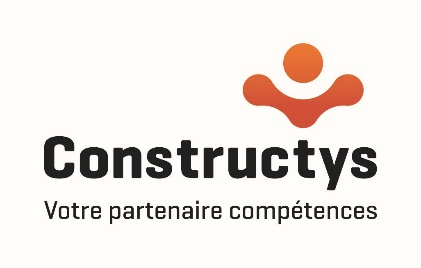 FORMULAIRE SPECIFIQUEPLAN DE DEVELOPPEMENT DES COMPETENCES  POUR TOUTE ACTION DE FORMATION EN SITUATION DE TRAVAIL - AFEST -A joindre à la demande préalable de prise en chargeRaison sociale de l’entreprise : 	SIRET de l’établissement : 	Synthèse du diagnostic de faisabilité réalisé par le conseiller CONSTRUCTYS : Prénom – Nom du ou des salariés à former : Prénom - Nom du Formateur accompagnateur externe de l’AFEST :Prénom - Nom du Tuteur Formateur expert interne de l’AFEST :Joindre obligatoirement l’attestation de la formation suivie par  tuteur expert interne - - - - - - - - - - - - - - - - - - - - - - - - - - - - - - - - - - - - - - - - - - - - - - - - - - - - - - - - - - - - - - - - - - - - - -Indiquer la ou les compétences à développer lors de l’AFEST : ………………………………………………………………………………………………………………………………………………………………………………………………………………………………………………………………………………Joindre l’attestation de positionnement du ou des salariés au regard des compétences à acquérirFormaliser le scénario pédagogique de l’AFEST ou du parcours de formation présentant la succession des séquences de formation en situation de travail (parcours qualifiant/certifiant) :Indiquer les objectifs de la formation en situation de travail :  ………………………………………………………………………………………………………………………………………………………………………………………….……………………………………………………………...Indiquer la durée estimée : …………......Joindre le  calendrier prévisionnelLister les modalités d’accompagnement pédagogique du ou des stagiaires en situation de travail : ……………………………………………………………………………………………………………………………………………………………………………..............………………………………………………..................................................................................................................................................................................................Indiquer si nécessaire la fonction du professionnel confirmé associé à l’acquisition des savoir-faire : ……………………………………………………………………………………………………………………………Joindre le ou les outils visant à attester des activités et apprentissages à réaliser par les formésPréciser les objectifs des phases réflexives : ……………………………………………………………………………………………………………………………Joindre un exemple de support de preuve/trace de la réflexivité à renseigner par le formateur accompagnateurJoindre un exemple de grille d’auto-positionnement à renseigner par le stagiaireIndiquer la modalité d’évaluation des acquis du ou des apprenants en cours ou en fin de formation en situation de travail : …………………………………………………………………………………………………………………………………………………………………………………………………………………………………………………………Joindre un support type portant l’évaluation des acquis de la formation.Important : Toutes les pièces obligatoires mentionnées mais non exigées par Constructys avec ce formulaire devront être produites sur simple demande de Constructys (siège ou région)Réservé Constructys :  _  _  _  _  _  _  _  _  _  _  . 01 N° du dossier PDC / AFEST en lien avec l’ingénierieUne ingénierie spécifique est-elle nécessaire : 		                    OUI  	 NONLe prestataire est-il référencé AFEST par Constructys :   		       OUI  	 NONLe cas échéant, durée des travaux d’ingénierie :  _______   jour (s)Cachet et signaturede l’entrepriseCachet et signaturedu Formateur Accompagnateur externeRéférencé par CONSTRUCTYS